ИнформацияМО Лабинский районо количестве учителей - молодых специалистов с опытом работы до 3 летИнформацияМО Лабинский районо потребности в обучении наставников на 2020 год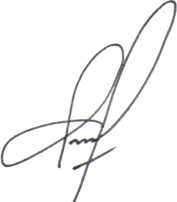 Директор МБУ ИМЦ города Лабинска                                  С.И. Клименко  Алифанова Инна Александровна8-960-488-66-81РОССИЙСКАЯ ФЕДЕРАЦИЯМуниципальноебюджетное учреждениедополнительного педагогическогообразования «Информационно-методический центр» городаЛабинска Лабинского районаКрасная ул., д. 29, г. ЛабинскКраснодарский край, 352500ИНН 2314014142, ОГРН 1022302349684КПП 231401001, тел.: 3-28-81От ___03.09.2020 г. ___ № 428На № 01-20/3218 от 26.08.2020 гРектору государственного бюджетногообразовательного учреждения дополнительного профессионального образования «Институт развития образования» Краснодарского краяТ.А. Гайдук.директора МБУ ИМЦ города ЛабинскаС.И.  Клименко    № п/пОбразовательная организацияКоличество учителей - молодых специалистов в возрасте до 35 летКоличество учителей - молодых специалистов в возрасте до 35 лет№ п/пОбразовательная организациявсегоиз них, имеющих опыт работы до 3 летМОБУ СОШ № 1 имени Героя России Н.В. Ростовского города Лабинска Лабинского района21МОБУ СОШ № 2 имени Н.Я.Василенко города Лабинска Лабинского района22МОБУ СОШ № 3 им. Е.В. Хлудеева г.Лабинска Лабинского района146МОБУ СОШ № 4 им. В.Г. Вареласа г. Лабинска Лабинского района33МОБУ СОШ № 5 им. Г.К. Жуковаг.  Лабинска Лабинского района43МОБУ СОШ № 6 г. Лабинска55МОБУ СОШ № 7 имени А.А. Пономарева города Лабинска Лабинского района91МОБУ СОШ № 10 посёлка Прохладного Лабинского района42МОБУ СОШ № 11 им. Героя России И.В. Марьенкова г. Лабинска Лабинского района60МОБУ СОШ № 13 им. А. Свашенко станицы Владимирской Лабинского района20МОБУ ООШ № 14 ст. Владимирской Лабинского района21МОБУ СОШ  № 16 им. И.Н. Нестерова ст. Каладжинской Лабинского района11МОБУ ООШ № 17 им. Героя Советского Союза П.Л. Шмиголь  села Гофицкое Лабинского района11МОБУ СОШ № 22 станицы Чамлыкской Лабинского района63МОБУ СОШ № 25 хутора Первая Синюха Лабинского района32МОБУ ООШ № 27 станицы Вознесенской Лабинского района11МОБУ СОШ № 28 им.Героя России С.Н.Богданченко ст.Вознесенской Лабинского района95Итого:7437№ п/пОбразовательная организацияКоличество педагоговКоличество педагоговКоличество педагогов№ п/пОбразовательная организациявсегоиз них, нуждающихся в обучении по программе «Наставничество в образовательной организации»из них, нуждающихся в обучении по программе «Наставник молодого педагога»МОБУ СОШ № 1 имени Героя России Н.В. Ростовского города Лабинска Лабинского района4200МОБУ СОШ № 2 имени Н.Я.Василенко города Лабинска Лабинского района5111МОБУ СОШ № 3 им. Е.В. Хлудеева г. Лабинска Лабинского района6600МОБУ СОШ № 4 им. В.Г. Вареласа г. Лабинска Лабинского района5300МОБУ СОШ № 5 им. Г.К. Жуковаг.  Лабинска Лабинского района3330МОБУ СОШ № 6 г. Лабинска2900МОБУ СОШ № 7 имени А.А. Пономарева города Лабинска Лабинского района4700МОБУ СОШ № 10 посёлка Прохладного Лабинского района2200МОБУ СОШ № 11 им. Героя России И.В. Марьенкова г.Лабинска Лабинского района5700МОБУ СОШ № 13 им. А. Свашенко станицы Владимирской Лабинского района4600МОБУ ООШ № 14 ст. Владимирской Лабинского района2100МОБУ СОШ  № 16 им. И.Н.Нестерова ст.Каладжинской Лабинского района1511МОБУ ООШ № 17 им. Героя Советского Союза П.Л. Шмиголь  села Гофицкое Лабинского района801МОБУ СОШ № 22 станицы Чамлыкской Лабинского района2611МОБУ СОШ № 25 хутора Первая Синюха Лабинского района1511МОБУ ООШ № 27 станицы Вознесенской Лабинского района1300МОБУ СОШ № 28 им.Героя России С.Н.Богданченко ст.Вознесенской Лабинского района4000Итого:58475